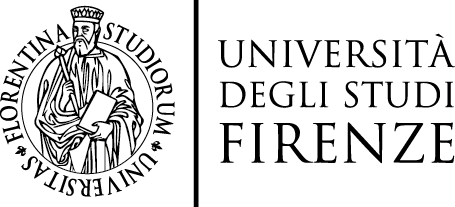 MODELLO “ISTANZA MANIFESTAZIONE INTERESSE” G029_2018 -  AVVISO MANIFESTAZIONE INTERESSE  Procedura negoziata per l’affidamento ex art. 36 co. 2  lett. b D. Lgs 50/2016, della fornitura, attraverso contratto di leasing operativo per la durata di  4 anni, di n. 1 laser scanner 3D,  per il Dipartimento di Architettura dell’Università degli Studi di Firenze, Via della Mattonaia, 8, 50121 Firenze.DICHIARAZIONI DEL LEGALE RAPPRESENTANTE MANIFESTAZIONE INTERESSE STARTIl sottoscritto ..........................................…………………………………… in qualità di LEGALE RAPPRESENTANTE dell'Operatore economico ……………………………………………………………... con sede in ..............................................………….CAP…………..Città…………………………………………………………………………..…. …………………………………………..telefono………………………………e-mail……………………………….……………………. quale domicilio eletto per la procedura negoziata relativa all’affidamento del ............................................................................................................................................... CHIEDEdi partecipare alla procedura sopra indicata in qualità di (contrassegnare nella casella (□) e barrare la casella di proprio interesse ed annullare le rimanenti tracciando una riga sulle righe delle stesse i sottostanti punti);DICHIARA INOLTRE ai fini della eventuale partecipazione alla gara, che sarà esperita a conclusione della presente procedura, che intende partecipare in qualità di:□ imprenditore individuale, □società , anche cooperative; □  consorzio tra società cooperative di produzione e lavoro o consorzio tra imprese artigiane; □ consorzio stabile, costituito anche in forma di società consortile ai sensi dell’art. 2615-ter C.C., tra imprenditori individuali, anche artigiani, società commerciali, società cooperative di produzione e lavoro; □ consorziata indicata quale esecutrice dal consorzio (indicare denominazione, sede e partita IVA del Consorzio)_________________________________________________________________ ___________________________________________________________________________; □ Raggruppamento Temporaneo di Imprese, costituito da soggetti di cui alle lettere a), b) e c) dell’art. 45, c. 2 del D. Lgs. 50/2016; che si presenta: □ già costituito □ da costituirsi fra le imprese, indicare di seguito denominazione – ragione sociale codice fiscale e partita iva di ciascuna associata:__________________________________________________________________________________________________________________________________________________________ □ consorzio ordinario di concorrenti di cui all’art. 2602 del C.C., costituito tra i soggetti di cui alle lettere a), b) e c) dell’art. 45 c. 2) del D. Lgs. 50/2016, anche in forma di società ai sensi dell’art. 2615-ter del C.C.; □ altro ( lett. f) aggregazione di imprese aderenti al contratto di rete ai sensi dell’art. 3, c. 4-ter del D.L. 10/02/2009, convertito dalla legge 33/2009 oppure (lett. g) soggetto che ha stipulato il contratto di gruppo europeo di interesse economico (GEIE) ai sensi del D. Lgs 240/1991) Specifica Titolari di cariche e qualifiche di cui all’art. 80, c. 3 del D. Lgs 50/2016:titolare se si tratta di impresa individuale; tutti i soci per le S.n.c.; tutti i soci accomandatari per le S.a.s.; i membri del consiglio di amministrazione cui sia stata conferita la legale rappresentanza, funzioni di direzione o di vigilanza o i soggetti muniti di potere di rappresentanza, di direzione o di controllo, del o del socio unico persona fisica, ovvero del socio di maggioranza in caso di società con meno di quattro soci, se si tratta di altro tipo di società o consorzio (indicare i nominativi, le qualifiche, data di nascita, codice fiscale e la residenza di tutti i suddetti soggetti presenti all’interno dell’operatore economico): ........................................................................................................................................................................................................................................................................................................................................................................................................................................................................................................................................................................................................................................................................................................................................ eventuali persone con le stesse cariche sopra indicate per ciascun tipo di impresa, cessate dalla carica nell’anno antecedente la data di ricezione del disciplinare (indicare gli stessi dati di cui al punto precedente): .....................................................................................................................................................................................................................................................................................................…................................................................................................................................................... che il dichiarante, ai sensi del Codice Appalti, tenuto conto della raccomandazione della Commissione Europea del 06/05/2003, relativa alla definizione delle PMI ovvero di essere:□ una microimpresa, □ una piccola impresa□ media impresa □ un raggruppamento di operatori economici costituito esclusivamente da microimprese, piccole e medie imprese□ un consorzio ordinario costituito esclusivamente da microimprese, piccole e medie imprese. ai sensi degli articoli 46 e 47 del D.P.R. 28 dicembre 2000, n. 445 e s.m.i. consapevole delle sanzioni penali previste dall’articolo 76 del medesimo D.P.R. 445/2000 e s.m.i., per le ipotesi di falsità in atti e dichiarazioni mendaci ivi indicateDICHIARA che l’operatore economico dallo stesso legalmente rappresento non si trova in alcuna delle cause di esclusione dalla partecipazione ad una procedura di appalto previste dall’art. 80 del D. Lgs. n.50/2016 ed in particolare: (contrassegnare nella casella (□) e barrare la casella di proprio interesse ed annullare le rimanenti tracciando una riga sulle righe delle stesse i sottostanti punti) □ che nei confronti di se stesso, delle persone attualmente in carica e delle persone cessate dalla carica nell’anno antecedente la data del bando di gara e indicate al precedente punto 1) non sono state pronunciate sentenze di condanna definitiva o decreto penale di condanna divenuti irrevocabili o sentenze di applicazione della pena su richiesta, ai sensi dell’art. 444 del Codice di procedura penale per uno dei reati di cui al medesimo art. 80, c. 1. lett. a), b), c), d), e), f), g) del D. Lgs. 50/2016; oppure□ che nei confronti di se stesso, delle persone attualmente in carica e delle persone cessate dalla carica nell’anno antecedente la data del bando di gara e indicate al precedente punto siano state pronunciate sentenze di condanna definitiva o decreto penale di condanna divenuti irrevocabile o sentenze di applicazione della pena su richiesta, ai sensi dell’art. 444 del Codice di procedura penale per i reati di cui al medesimo art. 80, c. 1. lett. a), b), c), d), e), f), g) del D. Lgs. 50/2016: .....................................................................................................................................................................................................................................................................................................…....................................Il concorrente non è tenuto a indicare le condanne quando il reato è stato depenalizzato ovvero per le quali è intervenuta la riabilitazione ovvero quando il reato è stato dichiarato estinto dopo la condanna, ovvero in caso di revoca della condanna medesima; (ATTENZIONE: qualora nei confronti dei soggetti cessati dalla carica nell’anno antecedente sussistano cause ostative alla partecipazione alla gara, previste dall’art. 80, comma 1, è necessario indicare di seguito i nominativi delle persone interessate, le rispettive condanne penali, e gli atti e/o le misure di completa ed effettiva dissociazione dalla condotta penalmente sanzionata adottate dall’impresa, allegando se necessario la relativa documentazione dimostrativa). □ la conoscenza degli obblighi di condotta previsti dal “Codice di comportamento” della Stazione appaltante consultabile sul sito internet www.unifi.it alla sezione “Ateneo” – “Statuto e Normativa” – “Codici” – Codice di Comportamento dell’Università di Firenze”.□ l’impegno, in caso di aggiudicazione e con riferimento alle prestazioni oggetto del contratto, ad osservare e far osservare gli obblighi di condotta di cui al punto precedente ai propri dipendenti e collaboratori a qualsiasi titolo, nonché, in caso di ricorso al subappalto al subappaltatore e ai suoi dipendenti e collaboratori, per quanto compatibili con il ruolo e l’attività svolta;□ il non avere residenza/domicilio nei Paesi inseriti nelle c.d. black list di cui al Decreto del Ministro delle finanze del 4 maggio 1999 e al Decreto del Ministro dell’Economia e delle Finanze del 21 novembre 2001, oppure di avere sede/residenza/domicilio nei Paesi inseriti nelle c.d. black list, e di essere in possesso di autorizzazione in corso di validità, rilasciata ai sensi del D.M. 14 dicembre 2010 del Ministero dell’economia e delle finanze emanato in attuazione dell’art. 37 del D.L. 78/2010, convertito in L. 122/2010, avendo cura di indicare  in tale ultimo caso - gli estremi della medesima autorizzazione, comprensivi di data di rilascio e periodo di validità;□ l’insussistenza della causa interdittiva di cui all’art. 35 del D.L. n. 90/2014, convertito in L. 114/2014 ovvero di non essere società o ente estero, per il quale, in virtù della legislazione dello Stato in cui ha sede, non è possibile l’identificazione dei soggetti che detengono quote di proprietà del capitale o comunque il controllo oppure che nei propri confronti sono stati osservati gli obblighi di adeguata verifica del titolare effettivo della società o dell’ente in conformità alle disposizioni del D..Lgs. 21 novembre 2007, n. 231;DICHIARA INOLTRE	ai fini della eventuale partecipazione alla gara con gli operatori che saranno sorteggiati, che sarà esperita a 	conclusione della presente procedura, di avere:Esperienza documentata e maturata di almeno n. 2 contratti di fornitura con soggetti pubblici e privati aventi ad oggetto la fornitura e la manutenzione di uno strumento dello stesso tipo di quello indicato o comunque facente uso delle tipologie di TUTTE le componenti indicate nell’avviso di manifestazione di interesse e nel capitolato speciale di appalto. Deve essere indicato il riferimento del cliente che ha acquisito le macchine citate. Non è richiesta indicazione dei prezzi. ………………………………………………………………………………………………………………………………………………………………………………………………………………………………………………………Ai sensi del D. Lgs. 30.6.2003, n.196 e ss. mm., dichiara di essere informato e di dare il proprio consenso al trattamento dei dati personali da parte dell’Università di Firenze ai fini della presente procedura. ____________________________ ______________________________ LUOGO E DATA IL LEGALE RAPPRESENTATEIMPRESA Documento firmato digitalmenteLa sottoscrizione del presente modulo costituisce anche autorizzazione al trattamento dei dati ai sensi e per gli effetti dell’art. 29 del D. Lgs. 50/2016, del D.Lgs. n. 33/2013, che reca disposizioni in materia di riordino della disciplina riguardante gli obblighi di pubblicità, trasparenza e diffusione di informazioni da parte delle pubbliche amministrazioni, nonché ai sensi e per gli effetti dell’art. 1 comma 32 della L. 190/2012, che reca disposizioni per la prevenzione e la repressione della corruzione e dell’illegalità nella pubblica amministrazione.